Day 1BreakfastScrambled egg Whole wheat toast, spreadSautéed spinach Lunch Tuna pasta salad*DinnerChicken, cut in strips and stir-fried*Green beans, from frozenSweet potato*, spread Ice cream or frozen yogurt, 1 cupDay 2BreakfastOatmealStir in peanut butter and bananaHigh calcium orange juiceLunchChicken (leftover)* & cheese wrap on tortillawith lettuce, tomato and mustard, mayo and/or avocadoRed grapesDinnerPasta with marinara topped withFrozen meatballsParmesanDay 3BreakfastBreakfast bowl of plain or vanilla yogurt layered with Fresh, dried or frozen fruitGranola with nuts and seeds LunchPeanut butter and jelly sandwich Hummus with carrots, cucumbers, green pepper slicesGreek yogurt DinnerFried rice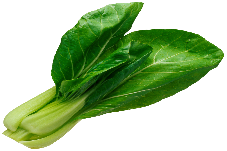 Day 4BreakfastSmoothie* withFresh or frozen fruitFlax seed or  nut butter Lunch Main dish salad with protein (leftover chicken chunks, cubed cheese and/or garbanzo beans) and dressingCookie or brownieDinnerBean and cheese burrito*Fresh fruit